	PROGRAMMES D’ECHANGES INTERNATIONAUX 2024-2025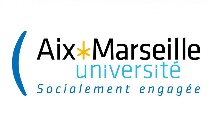 PROJET DE CONTRAT D’ETUDESNom _________________________________________________        Prénom ____________________________________________________________	         N° Etudiant(e)  ______________________________________Diplôme préparé à AMU en 2024-2025 (intitulé complet + niveau) : __________________________________________________________________________________________________   □ Licence 3 □ Master 1 □ CU □ DU Nom du responsable de parcours/année à AMU : ____________________________________________________________ Campus de rattachement à AMU : __________________________________________Nom du Responsable Pédagogique Relations Internationales à Aix-Marseille Université en 2024-2025 :   __________________________________________________________________________________________ Nom de l’Etablissement d’accueil __________________________________________________________________________________________       Période d’échange   □ 1er semestre     □ 2ème semestre    □ AnnéeCe document doit être renseigné par l’étudiant pour chacun de ses choix de mobilités internationales d’études. Il doit permettre de vérifier, au moment de la sélection de sa candidature, la validité des cours suivis chez le partenaire qui lui permettront de valider son cursus à AMU au terme de sa période de mobilité. > Certains cours ou programmes peuvent être fermés aux étudiants internationaux en échange (vérifiez les conditions sur le site internet de l’Université partenaire)> Certains cours ou programmes sont ouverts sous conditions (moyenne académique, niveau de langue, etc.)> Certains cours ou programmes sont très sélectifs et les étudiants en échange ne sont pas prioritaires (exemple : cours contingentés dans les universités canadiennes)AIX-MARSEILLE UNIVERSITÉIndiquez les cours que vous auriez suivis à AMU si vous n’aviez pas fait de mobilité dans le diplôme mentionné ci-dessusAIX-MARSEILLE UNIVERSITÉIndiquez les cours que vous auriez suivis à AMU si vous n’aviez pas fait de mobilité dans le diplôme mentionné ci-dessusAIX-MARSEILLE UNIVERSITÉIndiquez les cours que vous auriez suivis à AMU si vous n’aviez pas fait de mobilité dans le diplôme mentionné ci-dessusAIX-MARSEILLE UNIVERSITÉIndiquez les cours que vous auriez suivis à AMU si vous n’aviez pas fait de mobilité dans le diplôme mentionné ci-dessusAIX-MARSEILLE UNIVERSITÉIndiquez les cours que vous auriez suivis à AMU si vous n’aviez pas fait de mobilité dans le diplôme mentionné ci-dessusUNIVERSITÉ D’ACCUEILIndiquez les cours que vous souhaitez suivre lors de la mobilitéUNIVERSITÉ D’ACCUEILIndiquez les cours que vous souhaitez suivre lors de la mobilitéUNIVERSITÉ D’ACCUEILIndiquez les cours que vous souhaitez suivre lors de la mobilitéUNIVERSITÉ D’ACCUEILIndiquez les cours que vous souhaitez suivre lors de la mobilitéCODETITRECrédits ECTSSemestreCODECODETITRECréditsétrangersSemestre             Date et signature de l’étudiant(e) :                                                                                                                       Nom du Responsable Pédagogique Relations Internationales à AMU : 	                                                                                                                                                            Date, Signature et Tampon : 